附件1征地批文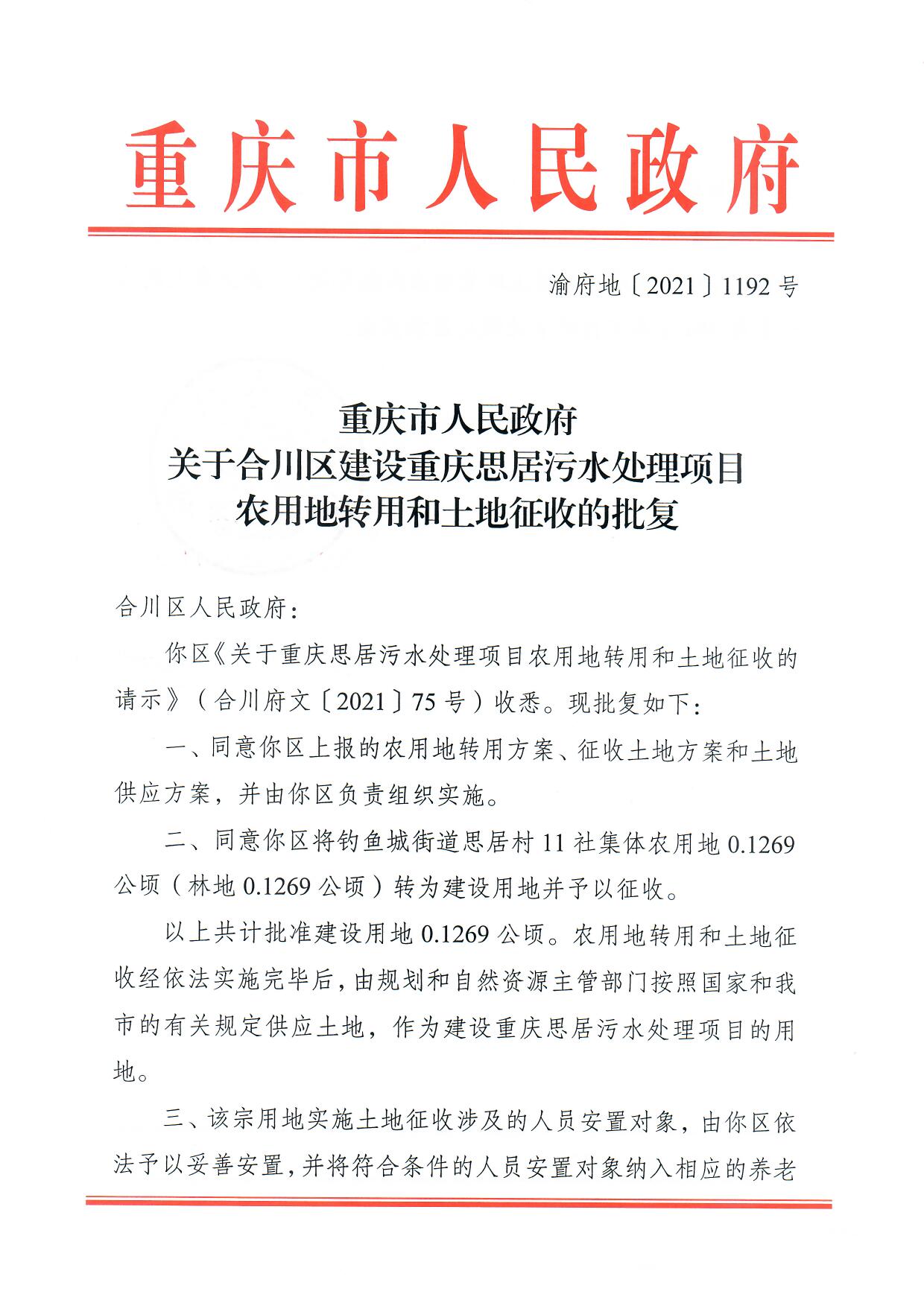 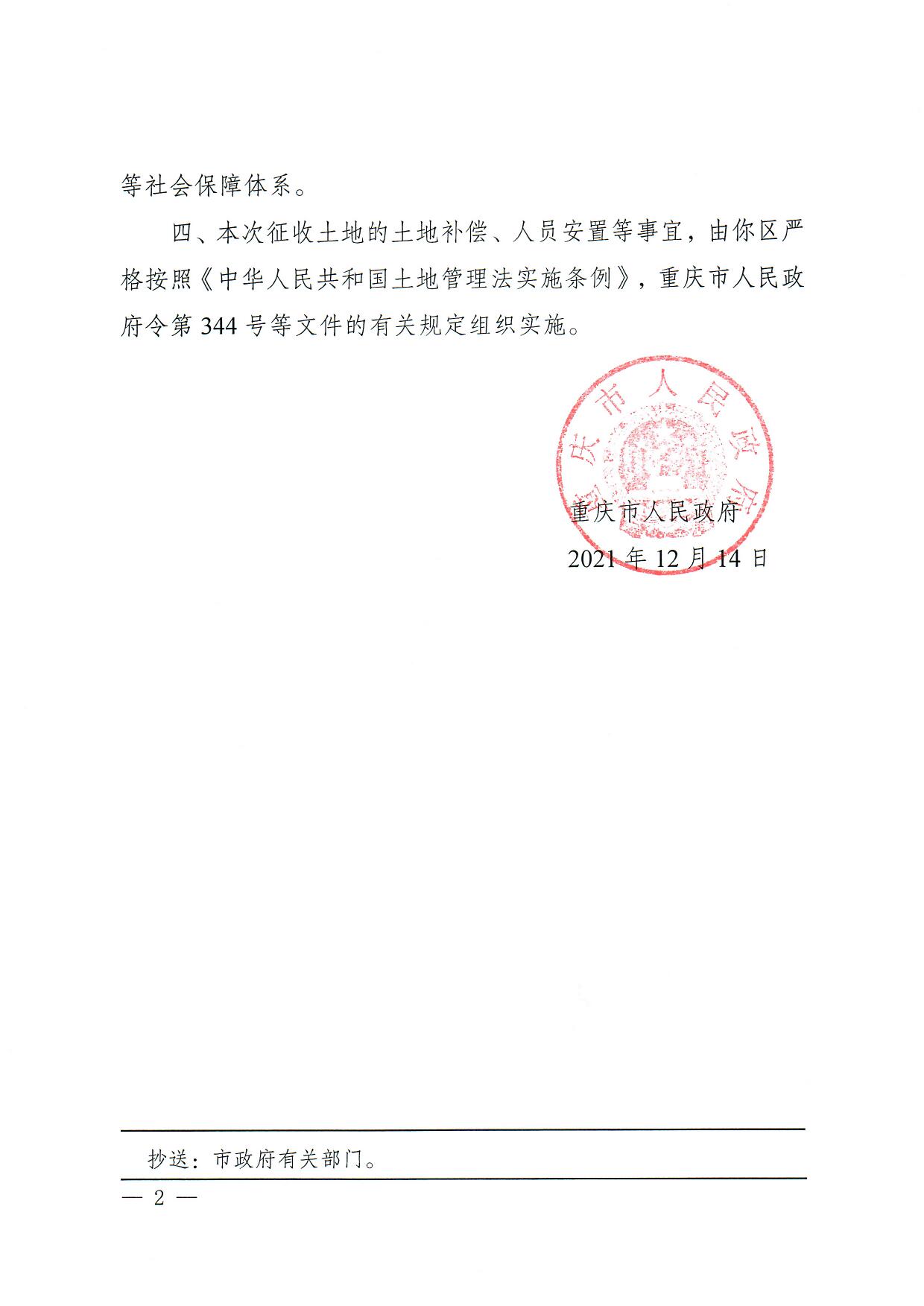 